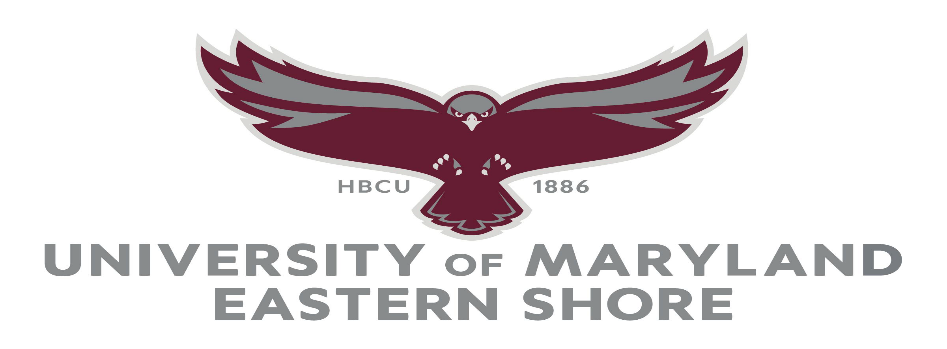 Faculty Assembly AgendaOctober 11, 202211:00 am In person Hazel Hall 2040Virtually through Google MeetOfficers:   Chair - Dr. Tiara Cornelius (6284)					Past Chair – Dr. Kate Brown (7596)Chair Elect - Dr. Joyce Bell (3361)					Parliamentarian – Mr. Joseph Bree (6270)Secretary - Dr. Donna Satterlee (7997)			CUSF Reps: Dr. Kathryn Barrett-Gaines 7934)Chair – FAASC – Dr. Grace Namwamba (6055)			           	        Dr. Bryant Mitchell (6524)Chair – FacConcerns – Dr. Kathryn Barrett-Gaines (7934)Meeting ActivityResponsibilityWelcome and Call to OrderDr. Tiara Cornelius (1 minute)Approval of the September 13, 2022 MinutesDr. Donna Satterlee (1 minute)Today’s Business President Anderson UpdatesProvost Allen UpdatesIntroduction of Vice President of Administration and Finance, Anastasia RodriguezIntroduction of Athletic Director, Tara A. OwensStanding Committee Updates – AcademicFacultyNew BusinessDr. Anderson (10 minutes)Dr. Rondall Allen (10 minutes)Dr. Grace Namwamba (5 minutes)Dr. Amy Hagenratergooding (5 minutes)All Faculty (5 minutes)AnnouncementsAll Faculty (5 minutes)AdjournmentDr. Tiara Cornelius (1 minute)